HET VIERTJE Nr. 08 – Jaar B Informatie over de week van 21-27 januari 2024 3e zondag door het jaar B  Jon. 3,1-5.10          1 Kor. 7,29-31            Mc. 1,14-20 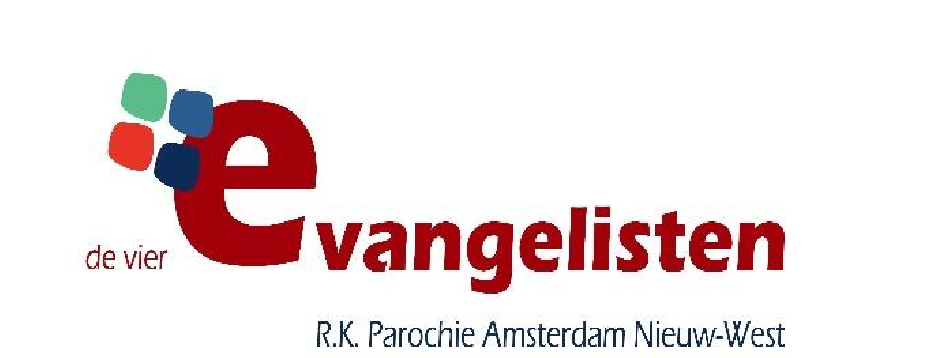 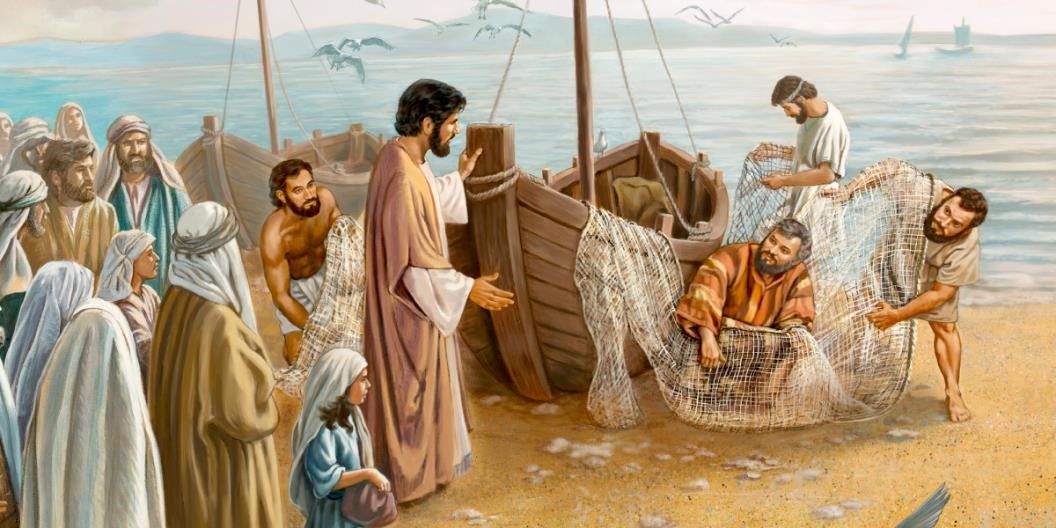 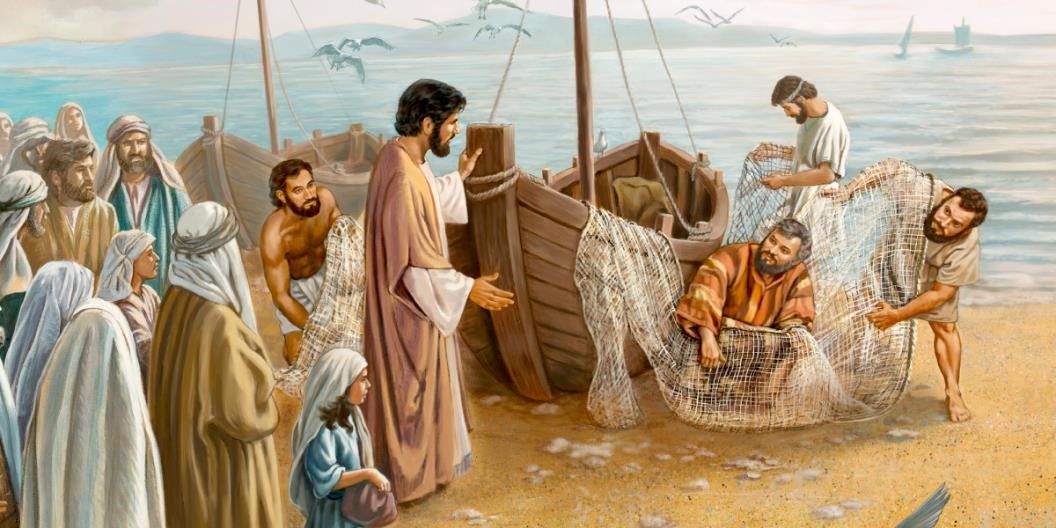 vanuit zijn dagelijks bezig zijn. Vissen bijvoorbeeld, als hij een visser is. Lesgeven bijvoorbeeld, als je leraar bent. Autorijden bijvoorbeeld, als je als chauffeur je brood verdient. Als het daar waar je bezig bent, duidelijk wordt dat, in alles wat je doet, het steeds om mensen gaat, om het opvissen van mensen, het opvoeden tot betere mensen, het op weg helpen van mensen, dan is  je roeping begonnen. Visser van mensen worden, zorgende mens voor mensen worden, zelf beter mens worden… Daar gaat het om in elke roeping. Wie dat echt wil beleven zal veel achterlaten, maar krijgt veel in de plaats. MISVIERINGEN DAGELIJKS IN DE ST. PAULUSKERK Maandag, dinsdag en donderdag om 07.45 uur  Woensdag en vrijdag om 11.00 uur Zaterdag om 19.00 uur (geen viering op zaterdagavond vanaf 2 december t/m 30 maart 2024 wegens de wintertijd) Zondag om 10.00 uur VIERINGEN IN DE KOMENDE WEEKENDEN  28 januari: P. Luc (Don Boscoviering) 04 februari: P. Andy; P. Simon: Boomkerk 11 februari: P. Luc; P. Andy: Boomkerk 14 februari om 19u: P. Aloysius; P. Andy: Boomkerk – Aswoensdag  18 februari: P. Simon; P. Andy: Boomkerk & Geuzeveld 25 februari: P. Luc 03 maart: P. Andy; P. Simon: Boomkerk  10 maart: P. Simon; P. Luc: Boomkerk 17 maart: P. Andy; P. Simon: Huiskamer 24 maart: P. Luc,  28 maart: Wittedonderdag om 19u: P. Andy 29 maart: Goede Vrijdag om 15u: Kruisweg: P. Simon; P. Andy: Boomkerk om 19u: Kruisverering: P. Luc: P. Andy: Boomkerk - 30 maart: Paaswake om 20u: P. Andy; P. Simon; Boomkerk 31 maart: Paaszondag  om 10u: P. Luc; P. Andy: Boomkerk MEDEDELINGEN Vrijdag, KOORREPETITIE om 14u De Bijbelkring elke zaterdag van 10.00 uur tot 12.00 uur. Voor meer informatie mag je Juliette Tossou bellen op dit nummer 0651575272. 07 januari is nieuwjaarsreceptie na de viering van 10u 21 januari om 11.30 uur is er een jaarlijkse oecumenische viering in de Regenbooggemeente, Van Ollefenstraat 9, 1069 GJ Amsterdam.  - Bezinningsdag in de Boomkerk: Op zaterdag 17 februari 2024 wordt er een bezinningsdag in de Boomkerk voor zowel de Emmaüs parochie als de Vier Evangelisten georganiseerd. Het begint om 14.00 uur Spreker: Mgr. Luc van Looy INKOMST (14 januari 2024) Kaarsen: € 82.20; Collecte: € 476.89; Intenties: € 0.00; Totaal: € 559.09 INTENTIES voor de zielenrust van Mevr. A.M.C. Willemsen en Freddy van Hulst om kracht en sterkte voor Jeremy, Kate Douma Moore, Ger Willemse en Lus Harte -  VELE HANDEN MAKEN LICHT WERK Elke eerste woensdag en derde zaterdag van de maand maken we van 9.00 tot 11.00 uur de kerk schoon. Wij kunnen uw hulp bij het afstoffen, dweilen, vegen en/of stofzuigen van de kerk heel goed gebruiken. We zijn blij met elke vorm van hulp op de dag of dagen die u het beste uitkomt.  Daarom zal iedereen die op de aangegeven dag en tijd spontaan binnenkomt om ons te helpen met open armen worden ontvangen. U kunt zich bij Ineke, Helen of Pastor Luc melden. (De volgende keer is op woensdag 07 februari 2024). Hartelijk dank voor diegene die vorige keer meegeholpen heeft!!! RK PAROCHIE DE VIER EVANGELISTEN  Website: https://www.devierevangelistenamsterdam.nl Email: secretariaat@devierevangelistenamsterdam.nl Tel.: 0206191766 Facebook: Parochie de Vier Evangelisten Amsterdam YouTube: De Vier Evangelisten Amsterdam  Bank gegevens van de parochie: Kerkbijdrage de Vier Evangelisten:  IBAN: NL55 INGB 0007 0686 81  Email IPCI:  ipci@devierevangelistenamsterdam.nl IBAN: NL04ABNA 0102 1207 30 